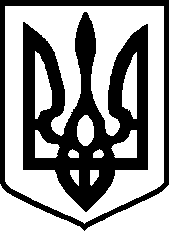 УКРАЇНАЧЕРНІГІВСЬКА МІСЬКА РАДА Р І Ш Е Н Н Я29 листопада  2018 року	                          м. Чернігів	           № 36/VII -24Про внесення змін до рішення міської ради від 21 грудня 2017 року “Про надання в безоплатне користування спортивними приміщеннями закладів загальної середньої освіти дитячо-юнацькими спортивними школами" (№26/VII-5)Керуючись ст. 60 Закону України «Про місцеве самоврядування в Україні», нормами законів України «Про освіту», «Про позашкільну освіту», «Про фізичну культуру і спорт»,  Державною цільовою соціальною програмою розвитку фізичної культури і спорту на період до 2020 року, затвердженою постановою Кабінету Міністрів України від 01.03.2017 № 115,  у зв'язку  із набранням чинності 01.09.2018 року рішенням Чернігівської міської ради від 30.11.2017 року №25/VII-14, міська рада вирішила:1. Внести  зміни  до рішення міської ради від 21 грудня 2017 року «Про надання в безоплатне користування спортивними приміщеннями закладів загальної середньої освіти дитячо-юнацькими спортивними школами»    (№26/VII-5) і викласти додаток у новій редакції, що додається.2. Контроль за виконанням цього рішення покласти на заступника міського голови Хоніч О.П. та постійну комісію міської ради з питань освіти, медицини, соціального захисту, культури, молодіжної політики та спорту (Білогура В.О.).Міський голова                                                                                  В. А. Атрошенко